Сканеры для бизнеса планшетныеКомпания Epson производит широкую линейку планшетных сканеров для бизнеса, как формата А4, так и формата А3.

Являясь одним из лидеров в сегменте документ-сканеров А3 формата, компания Epson производит решения и для потокового сканирования документов А3 формата и для сканирования слайдов и пленок. Сочетание большого формата, высокой скорости, надежности, широких возможностей по подключению и удобства использования делают эти сканеры отличным выбором для организаций, заинтересованных в выполнении больших объемов сканирования.

В линейке планшетных сканеров А4 формата представлены решения для компаний, которые хотят использовать независимые сканеры в каждом отделе. Данные модели позволяют максимально быстро и эффективно переводить в цифровой вид большой объем бумажной документации.Epson Expression 11000XL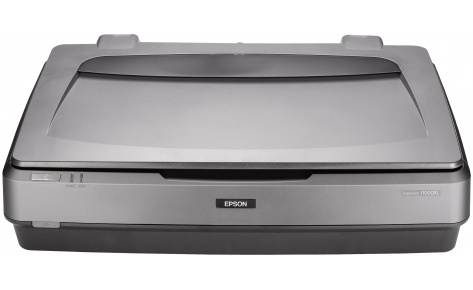 Профессиональное решение для работы с форматом A3Сканер для профессионального сканирования формата А3Высокое разрешение – 2400х4800 dpiОптическая плотность – 3,8DГлубина цвета – 48 битОбласть сканирования – 310х437 ммОпциональный слайд-модуль для работы с пленками и слайдамиСкорость сканирования – 7 сек./стр.Программа SilverFast Ai 8 и тестовые шкалы в комплектеEpson Expression 11000XL Pro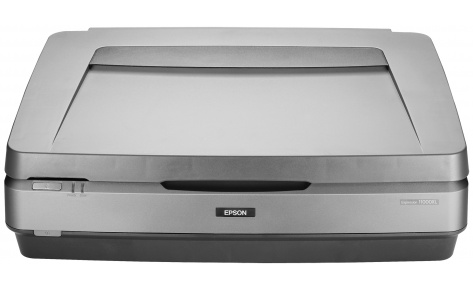 Профессиональное решение для работы с пленками и слайдамиСканер для профессионального сканирования формата А3Высокое разрешение – 2400х4800 dpiОптическая плотность – 3,8DГлубина цвета – 48 битОбласть сканирования – 310х437 ммСлайд-модуль для работы с пленками и слайдамиСкорость сканирования – 7 сек./стр.Программа SilverFast Ai 8 и тестовые шкалы в комплектеEpson WorkForce DS-50000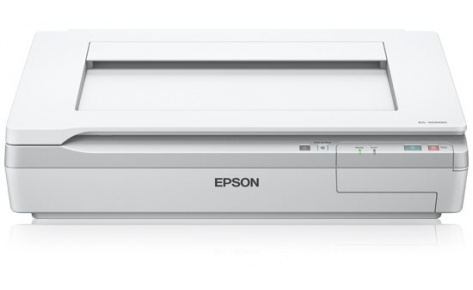 Надежный офисный сканер А3 форматаПланшетное сканирование документов до формата А3Скорость – 4 сек./стр.600dpiСпециальные функции по улучшению качества отсканированных изображенийTWAIN, ISIS, WIAОпционально панель сетевого интерфейсаEpson ReadyScan LEDНедорогое решение для высококачественного сканирования ветхих документов, брошюр и книг вплоть до А3 форматаEpson WorkForce DS-5500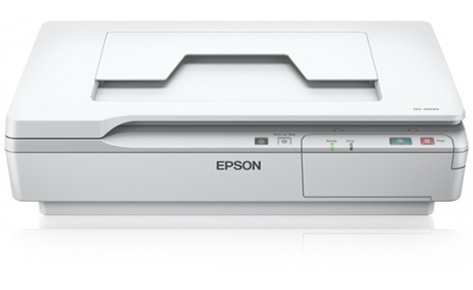 Простое и надежное решение для сканирования документов формата A4Планшетное сканирование документов до формата А4Скорость – до 8 сек./стр.1200dpiСпециальные функции по улучшению качества отсканированных изображенийTWAIN, ISIS, WIAОпционально панель сетевого интерфейсаEpson ReadyScan LEDНедорогое решение для высококачественного сканирования ветхих документов, брошюр и книгEpson WorkForce DS-60000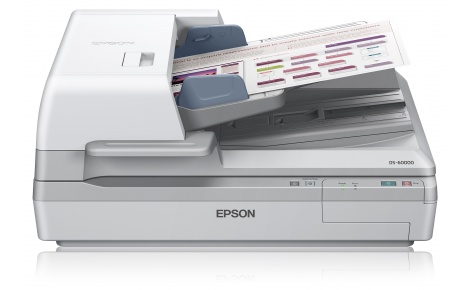 Высокопроизводительный планшетный сканер с устройством автоматической подачи документовВысокопроизводительный планшетный сканер А3 форматаВысокая скорость сканирования – до 40 стр./мин или 80 изображений в минутуАвтоматическое двустороннее сканированиеВысокая емкость устройства автоматической подачи документов - 200 страницУльтразвуковой датчик для определения скрепленных страницВысокая надежность – до 5 000 сканирований в деньДля малых и средних рабочих группEpson WorkForce DS-7500N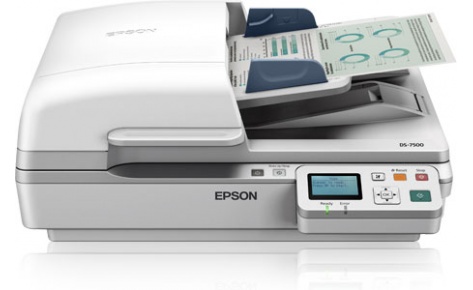 Сетевой сканер формата A4 для больших объемов сканированийСкоростной планшетный сканер А4 формата для больших рабочих группВысокая скорость – до 40 стр./мин или 80 изображений в минутуПодключение по сети EthernetАвтоматическое двустороннее сканированиеВысокая емкость устройства автоматической подачи документов - 100 страницУльтразвуковой датчик для определения скрепленных страницВысокая надежность – до 4 000 сканирований в деньПакетное сканированиеEpson ReadyScan LED